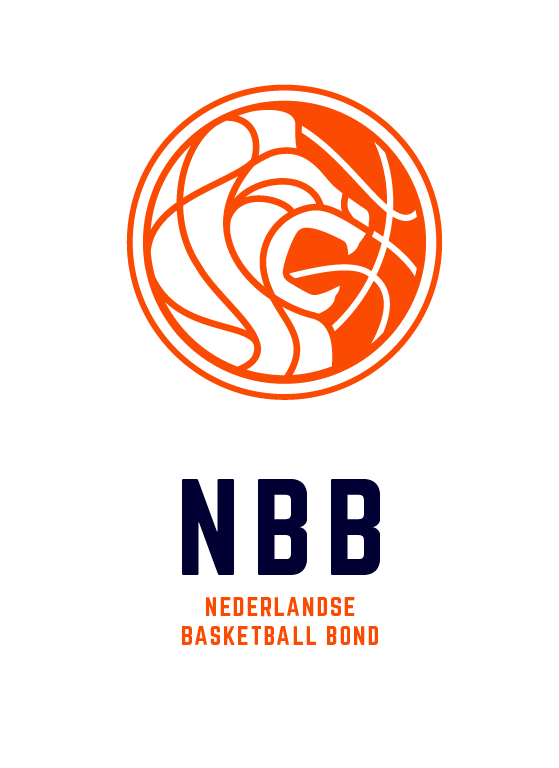 HandleidingVult u a.u.b. alle gegevens volledig in. Wij kunnen uw aangifte dan zo spoedig mogelijk afhandelen. Het schadeaangifteformulier kunt u zenden aan: Light Insurance., t.a.v. mr. E. van Steveninck        1070 AX AMSTERDAM of mailen aan: evsteveninck@light.insurance Bij een ongeval met dodelijke afloop verzoeken wij u  zo spoedig mogelijk contact op te nemen met light Insurance op telefoonnummer  020-3053646Verzekeringnemer	: Nederlandse Basketball BondPolisnummer		:  60.08.3327Verzekerde:Voorletters		: ___________________Achternaam		: ___________________			: man/vrouw*Geboortedatum	: ___________________Adres			: ___________________Postcode		: ___________________Woonplaats		: ___________________Telefoon		: ___________________Bank-/gironummer	: ___________________Waar en wanneer vond het ongeval plaats?		: _____________________________________Plaats (eventueel straatnaam) waar het ongeval 	: _____________________________________gebeurde						  _____________________________________							  _____________________________________Wanneer en door wie is er eerste hulp verleend?	: _____________________________________							  _____________________________________A.u.b. omschrijving van de toedracht (zo nodig een	: _____________________________________ situatieschets of toelichting op apart blad toevoegen)	  _____________________________________							  _____________________________________							  _____________________________________							  __________________________________________________________________________Waaruit bestaat het letsel?					: _____________________________________Bestaat er kans op blijvende gevolgen?			:  Ja   NeeHeeft er als gevolg van dit ongeval opname 		:  Ja   Neein het ziekenhuis plaatsgevonden?			 Zo ja, over welke periode?	Van_______________ tot____________________Indien van toepassing, zijn bij de ziekenhuisopname persoonlijke bezittingen verloren gegaan?			:  Ja   Nee Zo ja, welke?												__________________________________________________________________________________________________________________________________________________________________________________________________________Ruimte voor toelichting:________________________________________________________________________________________________________________________________________________________________________________________________________________________________________________________________________________________________________________________________________________________________________________________________________________________________________________________________________________________________________________________________________________________________________________Ondergetekende verklaart de vragen naar beste weten, juist en overeenkomstig de waarheid te hebben beantwoord en geen bijzonderheden met betrekking tot deze schade te hebben verzwegen.Te _______________________________ op ____________________________________Handtekening verzekeringnemer: ______________________________________________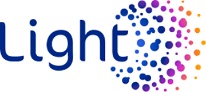 